Dr. SARI FISHMAN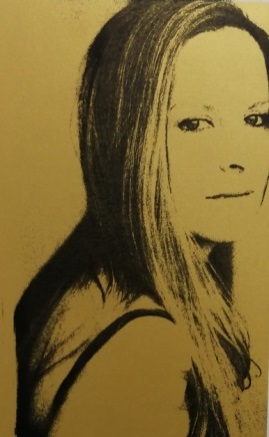 Solo ExhibitionsAbstract Photography / Eylot Gallery / Ganei-Tikva / ISRAELI'm a bitch, I'm a lover, I'm a child, I'm a mother / Can-Fite Exhibition / Petach-Tikva / ISRAELJerusalem of Gold / Eylot Gallery / Ganei-Tikva / ISRAELPsychedelic Self Portrait / Tel-Aviv University / ISRAELArtworks / Steigenberger Hotel Bad Homburg / GERMANYCombination / Eylot Gallery / Ganei-TikvaPollution/ Tel-Aviv University / ISRAELArt Science / Montefiore Gallery / Tel-Aviv / ISRAELMotherhood / Eylot Gallery / Ganei-Tikva / ISRAELBetween Elite & Street / Tel-Aviv University / ISRAELWater Contamination / Eylot Gallery / Ganei-Tikva / ISRAELViolence Against Women / Tel-Aviv University / ISRAEL Classic Graffiti / Tel-Aviv Concert Hall / Tel-Aviv / ISRAELStreet Art / Herzliya Performing Arts Center / Herzliya / ISRAELAbstract Painting /Eylot Gallery / Ganei-Tikva / ISRAELPermanent exhibitionsEuropean Art Museum /Frederiksværk / Denmark (Psychedelic Self Photography #1, 33X60cm, 2016)Steigenberger Hotel Bad Homburg / GERMANY (The complete photography series “Psychedelic Self Photography”) Biennials 2018 Venice Biennale of the Nations / “la Misericordia” palace/ Venice / Italy 2017 Venice Biennale / Zattere Studio / Venice/Italy2017 The Mantova International Biennial of Contemporary Art / Diocesan Museum Francesco Gonzaga / ItalyGroup ExhibitionsFestival “GLOBALART” International art 2018 / Civic Gallery of the tower of Bidonto / Bari / ITALYCastello Svevo / Termoli / ITALY5th “Enter into Art” / Museum Nicholas of Cusa / Bernkastel-Kues / GERMANY“Kulturbahnhof” Cultural Center / Bad Breisig / GERMANYMunicipal Museum / Nassau / GERMANYCultural Center Cologne-Mülheim / Cologne / GERMANYCity Library Bonn-Bad Godesberg / Bonn / GERMANYIsraeli Art Exhibition 2018 / Hapoalim Bank / Tel-Aviv / ISRAELMen & Earth – World Art Games Israel (WAG) / Ben Ami Gallery / Tel-Aviv / ISRAELThe Narcissist Everyday Life / GLOBALART Gallery / Noicattaro / ITALYGZ-NEWYORK 2018 – The Taste of Art / MTC / NY / USAArt Rome 2017 / FlyerArt Gallery / Rome / ITALYWonderful Country / Givatayim Theater  / ISRAELPaddle in Minsk / Israeli Cultural Center / Minsk / BELARUSWoman, Mother & Child / Nahariya / ISRAELSpoleto Festival Art 2017 / Spoleto / ITALYOpen Subject / Diamond Theatre / Ramat-Gan / ISRAELNonplace / Central Gallery / Tel-Aviv / ISRAELVienna 2017 – KunstRaumZwei / Vienna / AUSTRIAKUNST 2017 / FATA MORGANA / Berlin / GERMANYIX Globalart International Art Festival 2017 / Termoli / ITALYContemporary art exhibition / M17 – Contemporary Art Center / Kiev / UKRAINEArt and Nation/Universal Art Gallery / Tel-Aviv / ISRAELPainters & Sculptors Association Givataym Ramat-Gan / Aviv Tower Gallery / Ramat-Gan / ISRAELSummer-Expo 2017 / Nauart Gallery / Barcelona / SPAINAbstract Mind / CICA Museum / Gyeonggi-do / SOUTH-KOREAGoing-Inland 2 / Tarrega Museum / Tarrega / SPAINSpring Exhibition / The Dam Little Gallery / Nevada / USIndividual Exhibition / Nauart Gallery / Barcelona / SPAINWoman / Tirosh Gallery / Herzliya / ISRAELUrban Spaces / Han-Baba Center / Kfar-Saba / ISRAELSeeing Red / ARC Gallery / Chicago / USAwards International Competition Globalart 2018 / Second place award / Narcissist Abstractionism The Universal Artist 2017 / 2nd International Prize Leonardo da Vinci 2017 International Prize Andrea Mantegna2017 Milan International Artist Award Women 2017 / Bronze Frame Award / ArtisTTable / Online International CompetitionPublicationsVenezia Art Expo – Exhibition of Nations / The Catalog International Artists 2018Art International Contemporary / Magazine / January-February 20182018 Leonardo Da Vinci / The Universal Artist BookArt International Contemporary / Magazine / September-October 20172017 Mantova International Biennial BookArt in the City / Spoleto Art Festival Book / Luca Filipponi & Sandro TrottiArt & Beyond /Magazine / Vol.45 May-June 2017European Art Museum Book 20172009A – contemporary poem / ItalyCalm Baby – A book / Israel book storesCalm Baby 2 – A book / Israel book storesStudiesPh.D. – Bar-Ilan University, Ramat-Gan, IsraelMA in Art Therapy – Haifa University, IsraelCuratorship – Shorashim Art School, Tel-Aviv, IsraelSilk printing (Stencil Art) – Hamelacha Art School, Tel-Aviv, IsraelPhotoshop CS6 - Camera Obscura, Tel-Aviv, IsraelContemporary Dance – Hakvuza, Tel-Aviv, IsraelTraditional Photography – Camera Obscura, Tel-Aviv, IsraelDigital Photography - MUZA, Herzliya, IsraelPottery – Rachel Kadmor, Herzliya, IsraelSchool of Arts – Ramat-Hasharon, IsraelMembershipMember of the plastic artists’ union of IsraelThe International Association of Art, IAA/AIAPMember of painters & sculptors association Givataym Ramat-Gan, IsraelWAG - International Artistic OrganizationDr. Sari Fishman www.sarifishman.com sarifishman1711@gmail.com +972 52 8998666